ПРАЗДНИК ПАСХИ В РАЗНОВОЗРАСТНОЙ ГРУППЕ «СОЛНЫШКО»Цель: формирование представлений воспитанников о традициях празднования Пасхи, привлечение внимания современных детей к истории и культуре русского народа. Задачи:-формирование художественно – эстетического вкуса;-развитие творческих способностей каждого ребёнка;-активизация творческой фантазии и воображения.-обогащать опыт творческого семейного воспитания родителей, приобщая их с детьми к народным традициям празднования Пасхи, знакомя с обычаями, играми, песнями, сказками, малыми жанрами фольклора.-приобщение к истокам культурных традиций русского народа.Ход праздника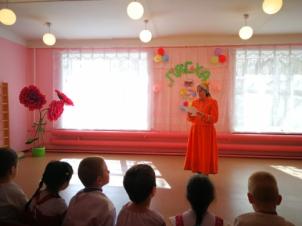 Ведущая: Здравствуйте, ребята дорогие! Маленькие и большие! Здравствуйте, гости, милости просим! Пасху открываем, праздник начинаем!Пришла желанная весна, Ушла зима в седые дали.Земля воспрянула от сна, И голубая даль ясна, И не терзают нас печали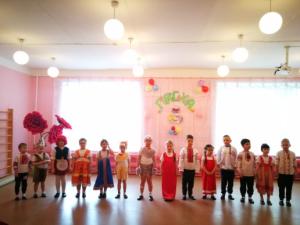 Исполняется песня «К нам пришла весна»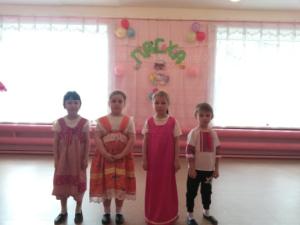 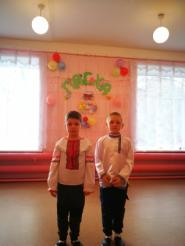 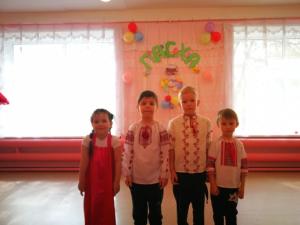 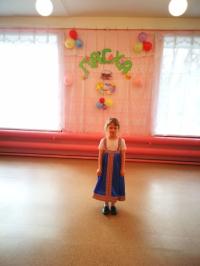 Дети читаю стихи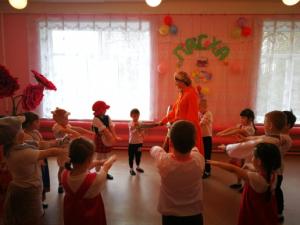 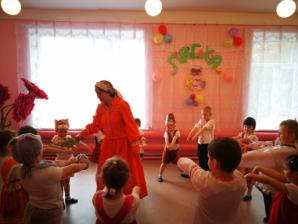 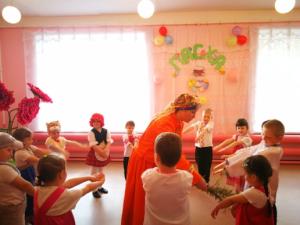 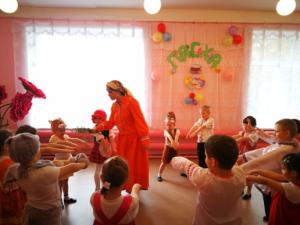 Игра «Верба-вербочка»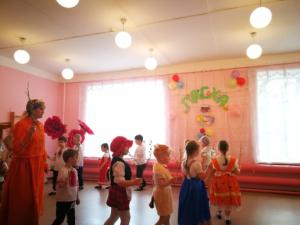 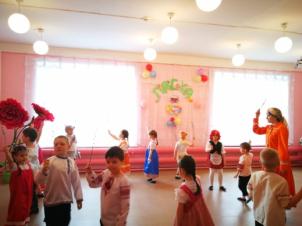 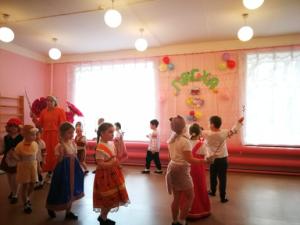 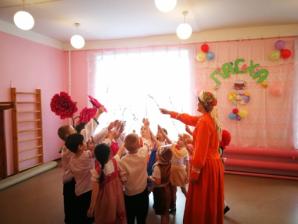 Хоровод с вербами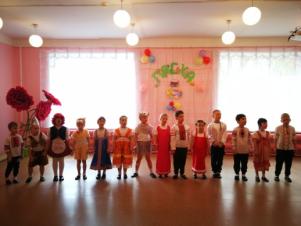 Песня «Если солнышко взошло»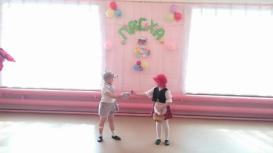 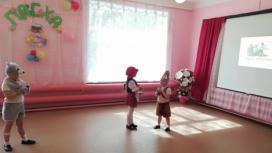 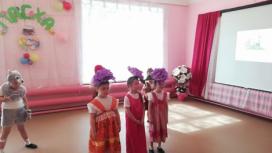 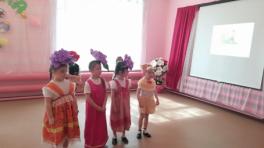 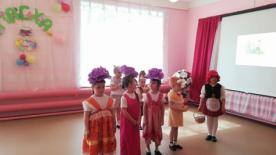 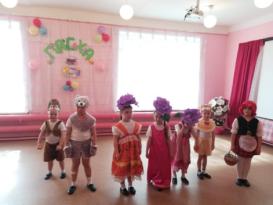 «Красная Шапочка» на новый лад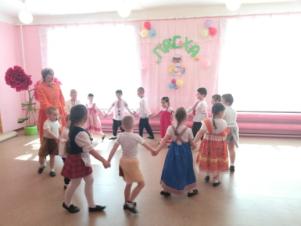 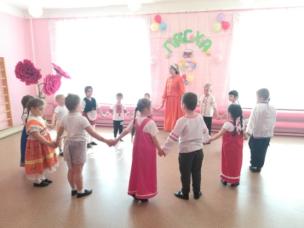 Исполняется песня «Рано на зорюшке»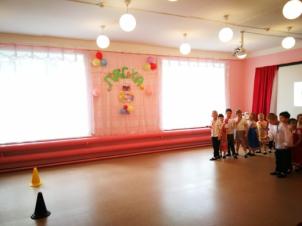 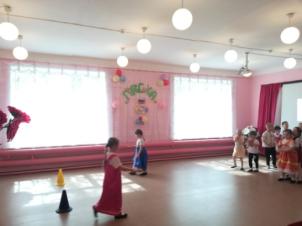 Проводится игра «Бег с яйцом» 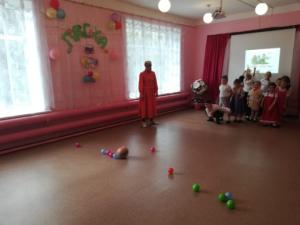 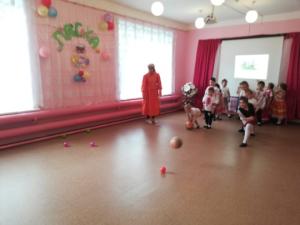 Выходите поиграть, яйца красные катать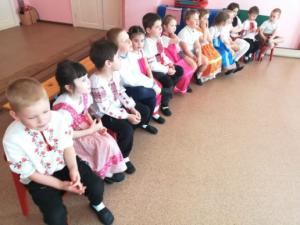 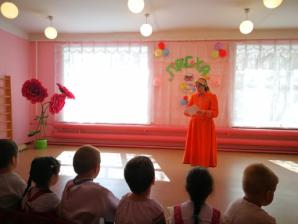 Загадки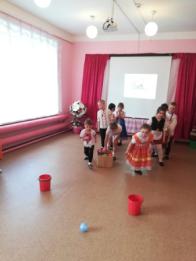 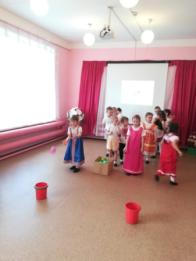 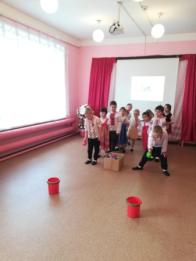 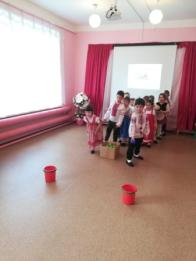 Проводится игра «Попади в гнездо»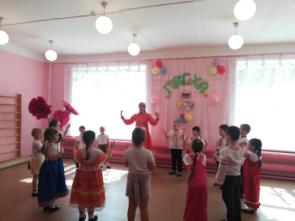 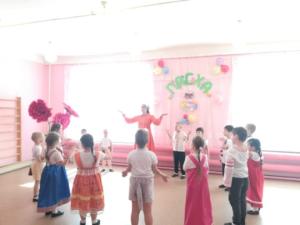 Дети исполняют песню «Ой, бежит ручьем вода»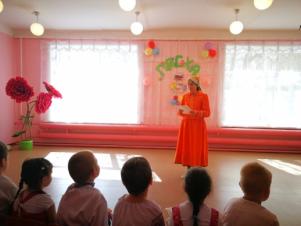 Ведущая:Пасха – праздник самый светлый,Самый лучший и большой!Долгожданный и желанный,Самый добрый и родной!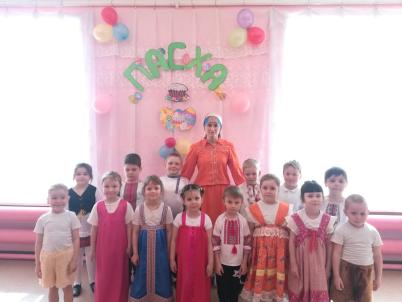 